PR subcommittee, 1/25 at 7pmattendees:Dennis J, Michele P, Charlie S, Crissy T, Chris W ( NEW!! )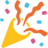 anniversaries:Dennis J eighteen months, Crissy T one yearmagistrates:Michele P:  Whitehall to be done, Ben still to do Bethel and USC;  Rick unknown for Dormonthigh school presentations:Michele: did not get done, region did not get back to us, selected speaker was unsure about speaking;  Crissy: can we get workshop somewhere else?Michele:  if region does one - Ben is the only person to have one so farelections:  chair: 3 years;  vice chair: 2 years;  webmaster: 2 years;  vice webmaster: 1 year;  secretary: 6 months;  one possible position scenario:  Ben chair, Charlie vice chair, Dennis vice webmaster, Crissy secretarynew projects:public service announcement, port authority signs;  Dennis will put together list of media (radio, tv, local papers) and bring to next meeting;  Crissy will follow up with Rick about port authority;  Charlie mentioned school guidance counselors;  Crissy to put together script for new people on subcommittee of do's and don'tsmeeting place:We need to decide on a possible new meeting place and time.  We can meet after area service, which meets on the first Sunday of each month (1628 Brownsville Road, 15210).  [Michele gave me this info after our meeting]